Volunteer Role Description 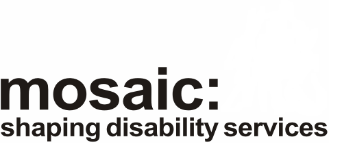 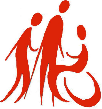 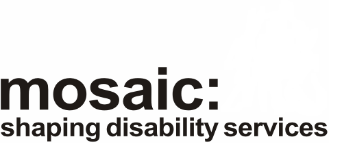 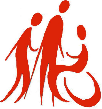 Role: Sailors Service: Cre8ing OpportunitiesSupport and Supervision: Volunteer Outreach Worker                       Main Responsibilities of the roleSupport customers in and out of sail boats as required Assist with boat control with supported sailors Assist in the setting up and closing down of the sailing service (To include sail boats, pontoon and all other equipment)Rig the sail boats prior to customer arrival Attend training courses as and when required to ensure health and safety complianceSkills required:Experienced sailorFriendly and patient mannerGood communication and team working skills Physically able to assist in rigging and preperationBenefits of doing this role:Making a positive difference to someone’s lifeValuable experience to put on your CVExperience in working with individuals with disabilitiesFull training providedAll Volunteers within mosaic are expected to:To work to all company policies, procedures and guidelines of mosaic.To complete a DBS and renew this as required, so that this doesn’t run outTo have a Volunteer ID badge and wear this at all times while Volunteering for mosaicTo raise any issues or concerns with the Volunteer Outreach Worker as part of your informal supervisionTo complete all training required within the role and complete refreshers as required by mosaic. Training required in this role:RYA 2 (minimum)Moving and handlingSafeguarding First AidApplication Process:Informal interviewApplication form fully completedX2 References receivedDBS check completedID Badge providedTraining completedIf you have previously completed training or qualifications relevant to this role, you will be asked to provide certificated evidence for this for our records as part of our Health and Safety requirements. If required, the applicant can have a one-off trial session to decide if this is the correct role for them. 